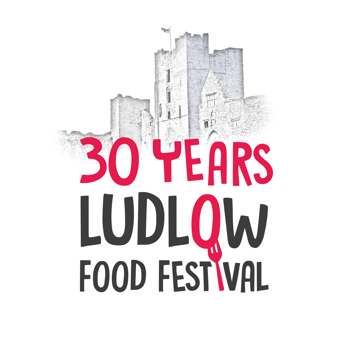 VOLUNTEER REGISTRATION FORM –2024(Please complete and return to the above address or email, thank you!)The Festival in the castle is open to the public at the following times:Friday 13th September 			10.00am to 5.00pmSaturday 14th September		10.00am to 6.30pmSunday 15th September			10.00am to 5.00pmWe also need volunteers to help with setting up and breaking down on:Wednesday 11th September and Thursday 12th September before opening to the public,
and again breaking down and tidying up on the Monday 16th SeptemberI am able to work for [      ] half-day sessions  (Please fill in here how many you are willing to work in total)Shifts will usually be Morning 9.15am to 1.30pm, Afternoon 12.30pm to 5pm (6.30pm Sat)NB some tasks and some areas may start at 8.00amPLEASE NOTE: the shifts overlap to take the pressure off the exchange timings!Please only tick the sessions you are willing and able to commit to:[      ] Wednesday morning		[      ] Wednesday afternoon	[      ] Thursday morning[      ] Thursday afternoon		[      ] Friday morning		[      ] Friday afternoon[      ] Saturday morning			[      ] Saturday afternoon-6.30	[      ] Sunday morning	[      ] Sunday afternoon			[      ] Monday morning		[      ] Monday afternoonPlease use this space to tell us anything further about your preferred working sessions:Please number the tasks below in order of preference from 1 to 5 (number 1 being your top choice!)Any tasks you definitely do not wish to do, please mark with an X! NB we will do our best to allocate duties to your preferences but cannot guarantee this.
[      ]	Setting up/Dismantling - volunteers needed Wednesday afternoon, all day Thursday and Monday[      ]	Host/Stewarding Activities – includes assisting visitors, support to Exhibitors, vigilant to general crowd behaviour, located inside/outside the Castle, Fire Marshall, keeping marquees and castle grounds clean and tidy, health & safety issues, etc.[       ]	Information Point, Castle Square - involves dealing with enquiries, selling trail tickets, issuing pre
               sold trail and event tickets, local knowledge, people skills, etc. [      ]	Castle Square -  includes excellent people skills, directing of crowds, management of queues
[      ]	Castle Entrance / Exit -  includes directing visitors to the till and pre-paid area and generally supervising entry/exit point to maintain a good flow of people.[       ]     Prepaid Admissions - using scanners for e-tickets & manning laptop to deal with online                searching/checking bar codes, etc.  [      ]	Admissions Cashiers - taking visitors’ entry money and operating cash register, using debit/credit                card machines.[      ]	Wristbands – putting wristbands on visitors upon exit of the Festival for those who wish to return.[       ]	Information Point, Inside Castle - involves dealing with enquiries, local knowledge, people skills           [      ]	Exhibitors’ car parking - to oversee exhibitor car parking (in a field in Dinham, nearby) between
	8-10.30/11am Special requests, comments or notes:We are delighted to have your help, but do not wish to risk your health.  If you have a medical condition that prevents you from undertaking certain tasks, please let us know - any information given will be treated in the strictest of confidence. Do you have sufficient local knowledge to be able to direct visitors around Ludlow?(eg cash machines, toilets, post office, named shops, pubs, etc) - YES / NOIf you have any special skills that may be useful, eg IT, languages, secretarial skills, or may be available to help out in the office, etc periodically during the lead up weeks to the festival, please let us know here:GDPRWe will only store your information for as long as it necessary in relation to this year’s Festival.  We will never share your information with any third party.  Please visit our website to view our Privacy Policy; alternatively, please request a copy.Ludlow Marches Food and Drink FestivalA company limited by guarantee.  Registered in England and Wales no. 4230963.  VAT reg. no. 783 6218 07Registered office: dhjh, 81 Teme Street, Tenbury Wells, Worcestershire WR15 8AELudlow Marches Food and Drink Festival is operated on a not-for-profit basis			www.foodfestival.co.ukCONTACT DETAILSName:Address:Post Code:                                                         Tel: (Day)                                                                            (Evening)MobileEmail address:Preferred method of contact (please tick √)                 Email [      ]          Post [      ] Please tell us when you are available and willing to workPlease tell us what sort of work you would prefer to undertakeYour HealthSignature:                                                                                             Date: